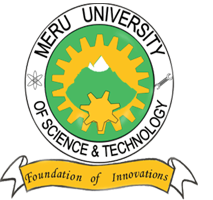 MERU UNIVERSITY OF SCIENCE AND TECHNOLOGYP.O. Box 972-60200 – Meru-KenyaTel: +254 (0)799529958, +254 (0)799529959, +254 (0)712524293Website: www.must.ac.ke Email: info@must.ac.keQUESTION ONE (30 MARKS)The World Health Organization has prioritized four major non-communicable diseases                 List four priority NCDs                                                                             (2 marks).Explain two reasons why they are priority diseases                                  (4 marks).Differentiate Type 1 diabetes and Type 2 diabetes                                               (4 marks).State three predisposing factors to developing myocardial infarction                  (6 marks).State three causes of chronic heart failure                                                             (6 marks).State five clinical manifestation of cancer of the stomach                                    (5 marks).  Outline any three drivers of NCDs and Lifestyle diseases                                    (3 marks).                                                                                                                                (5 marks).QUESTION TWO (20 MARKS)Mr. Samson 86 years old was diagnosed with hypertension and admitted in the hospital.State four risk factors for development of hypertension                                       (4 marks).State two clinical manifestation of hypertension                                                   (4 marks).State four collaborative management of Mr. Samson till discharge                     (4 marks).State preventive methods for hypertension                                                           (8 marks).QUESTION THREE (20 MARKS)Discuss the role of public health officer in the prevention of non-communicable diseases in Kenya. (20 marks).QUESTION FOUR (20 MARKS)Prevention and control of NCDs requires a Multi-sectoral action: Elaborate.                                                                                                                              (10 marks).                                     Briefly explain the nutritional management of hypertension.                             (10 marks).University Examinations 2017/2018FOURTH YEAR, SECOND SEMESTER EXAMINATION FOR THE DEGREE OF BACHELOR OFSCIENCE IN PUBLIC HEALTH AND BACHELOR OF SCIENCE IN COMMUNITY HEALTH & DEVELOPMENTHPP 3456: CONTROL & PREVENTION OF NON-COMMUNICABLE & LIFE-STYLE DISEASESDATE: SEPTEMBER 2018                                                                                   TIME: 2 HOURS	           INSTRUCTIONS: Answer question One and any other Two questions